КАРАР                                № 15                       ПОСТАНОВЛЕНИЕ     «06»  март  2020й.                                                               «06» марта 2020 г.О  пропуске весеннего половодьяна территории сельского поселения в 2020 году        В целях безаварийного пропуска весеннего половодья на территории   сельского поселения Янгантауский сельсовет муниципального района  Салаватский район Республики Башкортостан в 2020 году,  администрация сельского поселения Янгантауский сельсовет муниципального района Салаватский район  Республики Башкортостан  ПОСТАНОВЛЯЕТ:      1.Составить  план  мероприятий  по  обеспечению  подготовки  населенных  пунктов,хозяйственных  построек,мостов  и  других  сооружений  к  пропуску  льда  и  половодья (приложение №2).       2.Утвердить  состав  противопаводковой  комиссии  для  организации  работ  по  подготовке к  пропуску  паводковых  вод в 2020 году (приложение №1).       3.Создать аварийные бригады, руководимые ответственными лицами по проведению противопаводковых   работ.      4.Определить границы территорий, попадающих в зону затопления паводковыми водами;          - разработать и осуществить комплекс неотложных мер по защите населённых пунктов и других объектов   народного хозяйства, находящихся в зонах возможного затопления, обратив внимание на обеспечение безопасности населения, организацию медицинской помощи жизнеобеспечения, взять под контроль работу  водопроводных и водопропускных сооружений;          - обеспечить выполнение мероприятий по предотвращению загрязнения и засорения  водоёмов;          - в период прохождения ледохода, высокого уровня паводковых вод организовать дежурство руководящих    работников.        5.Организовать  распространение памяток для  населения  о  порядке  действий  при  прохождении  весеннего  половодья.     6. Контроль за выполнением настоящего постановления  оставляю за собой. Глава  сельского поселения                                                       Р.Р. АхметшинПриложение №1УТВЕРЖДАЮ:Глава  администрации СП Янгантауский  сельсовет__________Р.Р. Ахметшин СОСТАВпаводковой  комиссии  для  организации  работ  по  подготовке  к  пропуску  паводковых  вод  в 2020 году1.Ахметшин Рафаил Рафисович - глава администрации, председатель комиссии.2.Бадгетдинов Рашит Имамгалеевич - депутат избирательного округа №1.(по согласованию)3.Каримов Альберт Мирович – депутат избирательного округа №3.(по согласованию)4.Хадыева Нафиса Рашитовна  – депутат избирательного округа №5.(по согласованию)5.Султанов Вадим Фаатович – депутат избирательного округа №6.(по согласованию)6.Каримова Земфира Фоатовна – депутат избирательного округа №7(по согласованию)7.Динисламов Айдар Амирханович – депутат избирательного округа №8(по согласованию)8.Хадыев Азамат Римович – депутат избирательного округа №10(по согласованию)9. Зиннуров Ришат Рафкатович – староста д.Ильтаево.(по согласованию)10. Гайсин Фарит Фасхетдинович – староста д.Мусатово.(по согласованию)11.Гареев Хурматулла Баймухаметович – староста д.Урдали.(по согласованию)12.Хадыев Фаиз Шарафиевич – староста д.Комсомол.(по согласованию)13. Исламов Мунавир Халилович – староста д. Чулпан. (по согласованию)Приложение №2ПЛАН  МЕРОПРИЯТИЙпо  обеспечению  подготовки  населенных  пунктов,хозяйственных  построек,мостов  и  других  сооружений  к пропуску  половодья  по  СП  Янгантауский сельсовет муниципального района Салаватский район Республики Башкортостан   на 2020 годБАШҠОРТОСТАН  РЕСПУБЛИКАҺЫСАЛАУАТ РАЙОНЫ МУНИЦИПАЛЬ РАЙОНЫНЫҢ ЯНҒАНТАУ АУЫЛСОВЕТЫ АУЫЛ БИЛӘМӘҺЕ ХАКИМИӘТЕ452492, Сулпан  ауылыЙәшел урамы, 13 йорттел. (34777) 2-88-22, 2-88-52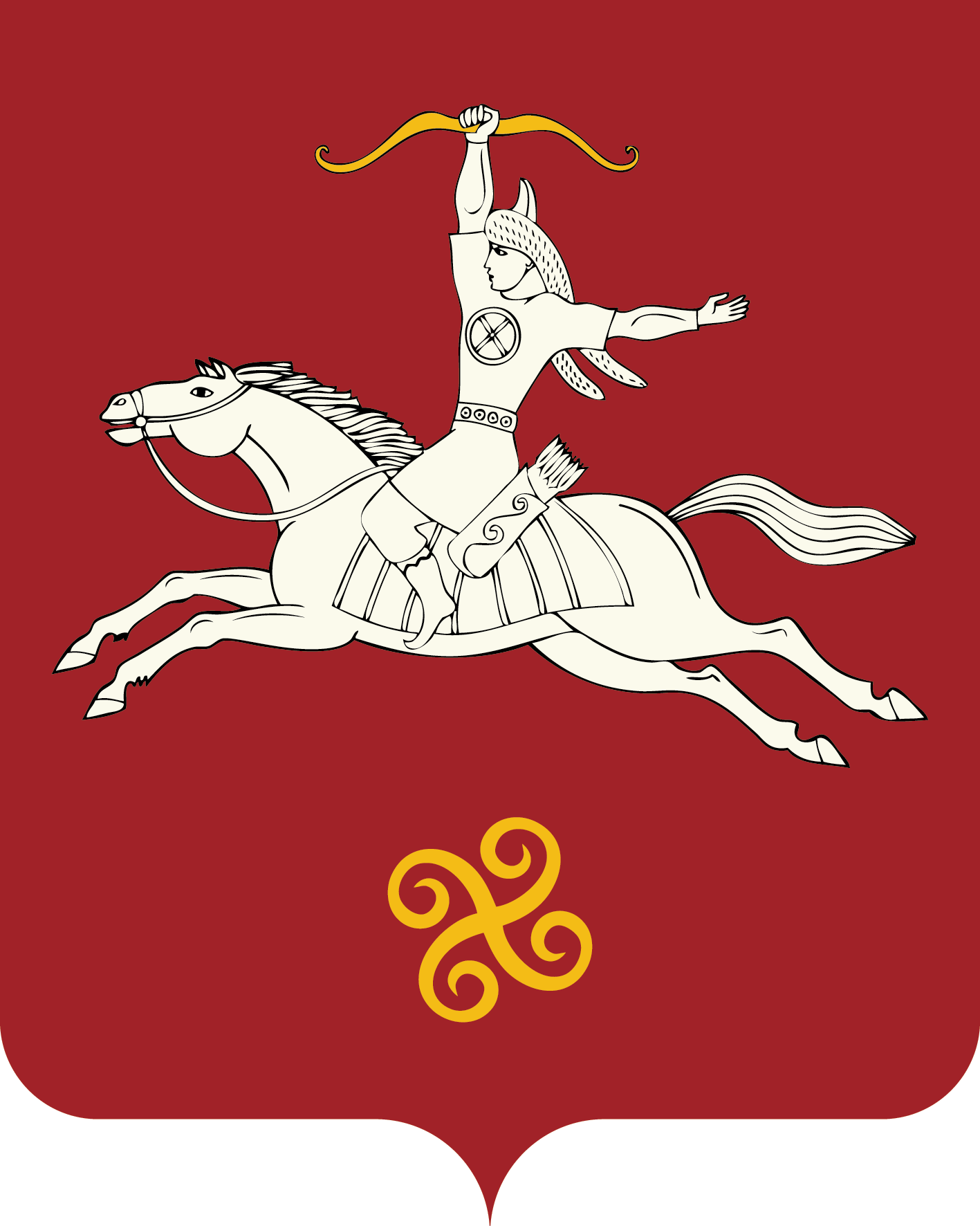 РЕСПУБЛИКА БАШКОРТОСТАНАДМИНИСТРАЦИЯ СЕЛЬСКОГО ПОСЕЛЕНИЯ ЯНГАНТАУСКИЙ СЕЛЬСОВЕТ МУНИЦИПАЛЬНОГО РАЙОНАСАЛАВАТСКИЙ РАЙОН452492, д.Чулпан, ул.Зелёная, д.13тел. (34777) 2-88-22, 2-88-52№п/пПлан мероприятийСрок  исполненияИсполнители1Организовать  противопаводковую комиссию.Рассмотрение  и  утверждение  на  заседании  при главе  СПдо 18.03.2020Глава  АСП2Определение населенных  пунктов,материальных  ценностей,которые  могут быть затоплены  талыми  водамидо 31.03.2020комиссия3Проверить состояние  мостов,очистить от  снега и  наледи водосбросы,кюветы и  мостовые  пролетыдо 01.04.2020комиссия4На объектах повышенной  опасности и попадающих в  зону  затопления организовать  дежурство  ответственных  лиц.Организовать  бригады,обеспечив  их  необходимыми  средствами и  транспортом.до 01.04.2020комиссия5Провести  инструктаж всех  работников осуществляющих работы,связанные с  пропуском  льда  и  половодья.до 01.04.2020Председатель комиссии6Обеспечить  сохранность  опор  линии связи,электропередачи.в период половодьякомиссия7Обеспечить  вывоз  мат.ценностей из зон  возможного  затопления.до 01.04.2020комиссия8В  целях  обеспечения  экологической безопасности во время  весеннего  половодья  провести  инвентаризацию  мест  захоронения,неорганизованных скоплений  бытовых  отходов.Провести  работы  по предотвращению  загрязнения и  засорения  водоемов,очистить  затопленые  берега,от древесных  отходов  и  строительных  материалов.до 01.04.2020комиссия9Создать  запасы  топливадо 01.04.2020председатель комиссии10Эвакуировать  население  и  скот  из зон  возможного  затопленияв период половодьяаварийная  бригада11Организовать  круглосуточное  дежурствос 01.04.2020комиссия